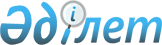 О создании службы экстpенной медицинской помощи Республики Казахстан в чpезвычайных ситуацияхПостановление Кабинета Министpов Республики Казахстан от 27 сентябpя 1994 г. N 1068



        В целях предупреждения и ликвидации медико-санитарных последствий
чрезвычайных ситуаций природного и техногенного характера и 
дальнейшего развития Республиканской системы по предупреждению и 
действиям в чрезвычайных ситуациях Кабинет Министров республики 
Казахстан постановляет:




        1. Создать службу экстренной медицинской помощи Республики 
Казахстан в чрезвычайных ситуациях.




        Установить, что в указанную службу входят центры экстренной
медицинской помощи, специализированные центры, лечебные учреждения для 
размещения пораженных при чрезвычайных ситуациях, бригады 
специализированной медицинской помощи, в том числе бригады постоянной
готовности, врачебно-сестринские (фельдшерские) бригады, станции 
(отделения) скорой и неотложной медицинской помощи, отделения 
экстренной и планово-консультативной помощи, станции (отделения) 
переливания крови, учреждения и формирования медицинской службы 
граджданской обороны, республиканские, областные и городские 
организации Государственной акционерной холдинговой компании 
"Фармация", акционерного общества "Медтехника", Республиканского 
арендного предприятия "Казмедснаб".




        При возникновении крупномасштабных чрезвычайных ситуаций решением 
Государственной комиссии Республики Казахстан по чрезвычайным ситуациям
в состав службы экстренной медицинской помощи Республики Казахстан 
в чрезвычайных ситуациях могут включаться медицинские силы и средства
других министерств и ведомств, в том числе санитарно-транспортные
формирования гражданской обороны Министерства транспорта и 
коммуникаций Республики Казахстан, Национальной акционерной 
авиакомпании "Казакстан ауе жолы", управлений Алматинской, 
Западно-Казахстанской и Целинной железных дорог.




        Предоставить право Министру здравоохранения Республики Казахстан
вносить изменения в состав службы экстренной медицинской помощи
Республики Казахстан в чрезвычайных ситуациях в целях ее дальнейшего 
развития и совершенствования.




        2. Возложить на Министерство здравоохранения Республики Казахстан 
организационно-методическое и научное руководство службой экстренной
медицинской помощи Республики Казахстан в чрезвычайных ситуациях.




        Министерству здравоохранения Республики Казахстан совместно с
заинтересованными министерствами и ведомствами в трехмесячный срок 
разработать и по согласованию с Государственной комиссией Республики
Казахстан по чрезвычайным ситуациям утвердить Положение о службе
экстренной медицинской помощи Республики Казахстан в чрезвычайных
ситуациях и другие нормативные документы, регламентирующие 
деятельность ее подразделений, в том числе порядок взаимодействия
с другими министерствами и ведомствами, условия осуществления
международного сотрудничества при крупномасштабных чрезвычайных 
ситуациях.




        3. Министерству экономики, Министерству финансов Республики
Казахстан, главам областных, Алматинской и Ленинской городских
администраций предусматривать ежегодное выделение ассигнований на
строительство объектов, оснащение, развитие и содержание подразделений
службы экстренной медицинской помощи по заявкам соответствующих
органов здравоохранения.




        4. Установить, что обеспечение транспортными средствами и
связью службы экстренной медицинской помощи в чрезвычайных ситуациях
осуществляется в приоритетном порядке в соответствии с постановлениями
Кабинета Министров Республики Казахстан от 16 апреля 1993 г. N 315
 
 P930315_ 
  "Об утверждении Положения о порядке обеспечения трансопртными
средствами и организации перевозок сил и средств Республиканской
системы по предупреждению и действиям в чрезвычайных ситуациях"
(САПП РК, 1993 г., N 13, ст. 159) и от 4 октября 1993 г. N 981
"Об обеспечении связью органов государственного управления в
чрезвычайных ситуациях на территории Республики Казахстан".





   Премьер-министр
Республики Казахстан


					© 2012. РГП на ПХВ «Институт законодательства и правовой информации Республики Казахстан» Министерства юстиции Республики Казахстан
				